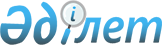 Об утверждении перечня энзоотических болезней животных, профилактика и диагностика которых осуществляется за счет бюджетных средствПостановление Восточно-Казахстанского областного акимата от 02 октября 2013 года N 265. Зарегистрировано Департаментом юстиции Восточно-Казахстанской области 22 октября 2013 года N 3070      Примечание РЦПИ.

      В тексте документа сохранена пунктуация и орфография оригинала.

      В соответствии с пунктом 2 статьи 27 Закона Республики Казахстан от 23 января 2001 года "О местном государственном управлении и самоуправлении в Республике Казахстан", подпунктом 17-3) пункта 1 статьи 10 Закона Республики Казахстан от 10 июля 2002 года "О ветеринарии", Восточно-Казахстанский областной акимат ПОСТАНОВЛЯЕТ:

      1. Утвердить перечень энзоотических болезней животных, профилактика и диагностика которых осуществляется за счет бюджетных средств согласно приложению к настоящему постановлению.

      2. Настоящее постановление вводится в действие по истечении десяти календарных дней после дня его первого официального опубликования.

 Перечень энзоотических болезней животных, профилактика и диагностика которых осуществляется за счет бюджетных средств      Сноска. Приложение - в редакции постановления Восточно-Казахстанского областного акимата от 19.01.2016 № 9 (вводится в действие по истечении десяти календарных дней после дня его первого официального опубликования).

      Болезни лошадей: мыт, сальмонеллез.

      Болезни крупного рогатого скота: гиподерматоз, сальмонеллез.

      Болезни овец и коз: псороптоз.

      Болезни свиней: сальмонеллез.

      Болезни маралов: диктиокаулез, нематодироз, стронгилоидоз, трихоцефаллез.


					© 2012. РГП на ПХВ «Институт законодательства и правовой информации Республики Казахстан» Министерства юстиции Республики Казахстан
				
      Аким области

Б. Сапарбаев
Утвержден постановлением
Восточно-Казахстанского
областного акимата
от 2 октября 2013 года
№ 265